SCI-685-2014Comunicación de acuerdo Para los fines correspondientes se transcribe el acuerdo tomado por el Consejo Institucional, citado en la referencia, el cual dice:CONSIDERANDO QUE:Los Lineamientos generales para las auditorías externas, puntos D-1 y D-2 indican:“1.  El Despacho de Contadores Públicos, realizará la presentación al Consejo Institucional sobre los hallazgos localizados en la información, con el fin de que los mismos sean subsanados, una vez realizada la Auditoría.  La Rectoría, debe informar al Consejo Institucional sobre las medidas adoptadas para corregir los hallazgos encontrados en un lapso no mayor a dos meses.2.   La Ley General de Control Interno en su Artículo 22 señala que la Auditoría Interna deberá elaborar un informe anual del estado de las recomendaciones de los despachos de contadores públicos, cuando sean de su conocimiento, de ahí que la participación de la Auditoría Interna en la comunicación de los resultados, es indispensable.”El Consejo Institucional en Sesión Ordinaria No.  2883, del 03 de setiembre de 2014, conoció los resultados de la Auditoría Externa 2012 y 2013, por parte del Despacho Carvajal y Colegiados, y con fundamento en los hallazgos y recomendaciones descritas en los Informes; la Comisión de Planificación y Administración dispone elevar al pleno la siguiente propuesta.SE ACUERDA:Dar por conocido el Informe de la Auditoría Externa periodo 2012 y 2013.Solicitar a la Administración un Plan Remedial en las áreas cubiertas por esta Auditoría para cada uno de los hallazgos que se mencionan, en los mismos.  Dicho Plan Remedial debe de contener claramente, las fechas de las acciones propuestas y el responsable de las mismas y deberá de presentarse a más tardar el 30 de octubre del 2014.Comunicar. ACUERDO FIRMEPALABRAS CLAVE:  Plan – Remedial – Auditoría – Externa – 2012 – 2013-BSS/apmcANEXO 1AP-073-2014MEMORANDO PARA:        Ing. Alexander Valerín Castro, Coordinador	Comisión de Planificación y Administración		Consejo Institucional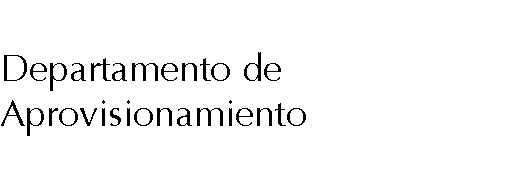 DE:	Lic. Walter Sequeira Fallas, DirectorDepartamento de AprovisionamientoFECHA:       31 de enero del 2014ASUNTO:	Requerimientos para el cartel de la Contratación Directa 2014CD-000011-APITCR “Servicios de Auditoría Externa   	de los Períodos 2012 y 2013”.Con el fin de iniciar el proceso de la contratación del Servicio de Auditoría Externa de los períodos 2012 y 2013, requeridos mediante las solicitudes  de bienes  189505 y 198935, le agradezco indicarnos a cuales cuentas del balance debe dársele énfasis, según lo establecido en el punto 3.1 de los Lineamientos Específicos para las Auditorías Externas, sesión ordinaria 2469, artículo 16 del Consejo Institucional.Para su consideración para el período 2011 se requirió verificar el grado de cumplimiento de las recomendaciones u observaciones de las Auditorías Externas de los períodos 2007,  2008 y 2009.Según las directrices para la contratación de Servicios de Auditoría Externa en el Sector Público, en el punto 5 “Gestiones para la contratación de auditoría externa”  establecidos por la Contraloría General de la República, la contratación del servicio debe  finiquitarse en el primer trimestre posterior al cierre de los estados financieros, por lo cual le solicito su colaboración para cumplir con el plazo establecido.Agradezco su pronta respuesta.EbcLic. Isidro Alvarez Salazar, 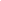 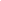 Auditor InternoMBA. William Vives Brenes, VicerrectorVicerrectoría de AdminsitraciónLic. Roy D’Avanzo Navarro, DirectorDepartamento Financiero ContableArchivoExpedienteANEXO 2VAD-035-2014MEMORANDOPARA:	Licda. Bertalía Sánchez Salas, Directora Ejecutiva 	Secretaría del Consejo Institucional DE:	MBA. William Vives Brenes, Vicerrector 	Vicerrectoría de AdministraciónFECHA:	31 de enero del 2014ASUNTO:	Auditoría ExternaLos estados financieros del 2012 no han sido auditados por la Auditoría Externa, especialmente esperando que el Consejo Institucional conozca y resuelva sobre el Reglamento de Auditorías Externas.  He sido informado que la propuesta fue presentada mediante memorando R-1188-2013, enviado por la Licda. Sonia Astúa Fernández, Coordinadora Comisión Especial Auditorías Externas.  Adicionalmente el Lic. Roy D’Avanzo Navarro, Director del Departamento Financiero Contable me ha solicitado mediante memorando DFC-25-2014 (se anexa) gestionar lo correspondiente para realizar la contratación de la Auditoría Externa para los períodos 2012 y 2013.En este momento tenemos urgencia de auditar estos estados financieros para cumplir con requerimientos de información que ha solicitado la Dirección de Grandes Contribuyentes Nacionales de la Dirección General de Tributación.Por lo anterior, le solicito atentamente la colaboración del Consejo Institucional para disponer lo antes posible de los lineamientos para la Contratación de Auditorías Externas.Agradezco su atención.WVB/gfm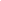 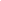 Lic. Isidro Álvarez Salazar, Auditor Interno MAU. Tatiana Fernández Martín, Directora de la Oficina de Planificación Institucional Lic. Roy D’Avanzo Navarro, Director del Departamento Financiero Contable Lic. Walter Sequeira Fallas, Director del Departamento de Aprovisionamiento Licda. Evelyn Bonilla Cervantes, funcionaria del Departamento de Aprovisionamiento Archivo ANEXO 3AUDI-021-2014MemorandoPara:		Dr. Julio Calvo Alvarado, PresidenteConsejo InstitucionalDe:		Lic. Isidro Álvarez SalazarAuditor InternoFecha:		04 de febrero de 2014Asunto: 	Disposiciones sobre la realización de Auditorías Externas en el Instituto Tecnológico de Costa RicaEl Manual de Normas de Control Interno para el Sector Público (N-2-2009-CO-DFOE),  publicado el 26 de febrero del 2009, por la Contraloría General de la República establece, en relación con el tema de las auditorías externas, lo siguiente:“6.5 Contratación de auditorías externas El jerarca y los titulares subordinados, según sus competencias y  con fundamento en las necesidades, posibilidades y  características de la institución y los riesgos que enfrenta, deben  contratar auditorías externas que lleven a cabo evaluaciones con  base en las cuales se establezca la calidad de la información recopilada, procesada y comunicada, así como sobre la validez,  suficiencia y cumplimiento del SCI. A los efectos, deben evitar  duplicidades, interferencias o menoscabo de la actividad de  auditoría interna, en aras del uso eficiente de los recursos  institucionales.” El Ente Contralor, acorde con la publicación de las normas de control citada emitió las “Directrices para la contratación de servicios de auditoría externa en el Sector Público” (D-32009-CO-DFOE) y reitera la obligación de los jerarcas y titulares subordinados sobre la realización de las auditorías externas.Al respecto y con ocasión de la normativa señalada, la Auditoría Interna del Instituto Tecnológico de Costa Rica, instó al Consejo Institucional a revisar el acuerdo tomado en la Sesión 2459, Artículo 16, del 15 de junio de 2006, en el que se había dictado los “Lineamientos para la contratación de auditorías externas (Operativa y financieras)”.  No obstante, a la fecha no se localizó algún acuerdo que pretenda modificar estos lineamientos por lo que consideran vigentes: “II.  LINEAMIENTOS ESPECÍFICOS PARA LAS AUDITORIAS EXTERNASA. AUDITORÍA EXTERNA FINANCIERA.SOBRE LAS INSTANCIAS QUE DEBERÁN PARTICIPAR EN LA CONTRATACIÓN Y ADJUDICACIONCorresponde a la Vicerrectoría de Administración iniciar los trámites de la Auditoría Externa Financiera, la cual se realizará cada año, debiendo contratarse durante el  primer trimestre del año inmediato anterior, con el fin de que los resultados se expongan oportunamente en el segundo semestre de ese mismo año…”“…B. AUDITORÍA EXTERNA OPERATIVA1.	SOBRE LAS INSTANCIAS QUE DEBERÁN PARTICIPAR EN LA CONTRATACIÓN Y ADJUDICACIÓNLa Auditoría Externa Operativa se realizará cada tres años y se iniciarán los trámites por medio de la Vicerrectoría de Administración, para contratarla en el primer trimestre del tercer año, con el fin de que los resultados se expongan oportunamente en el segundo semestre del mismo año…”Por otra parte, mediante acuerdo de la Sesión Ordinaria 2803, artículo 9, del 13 de febrero de 2013, el Consejo Institucional acordó, entre otros: “a. Conformar una comisión especial para que haga una revisión de la normativa relacionada con auditorías externas y elabore una propuesta de Reglamento de Auditorías Externas, revise y actualice el Manual de Procedimientos para la atención de informes de auditorías interna y externa y de la Contraloría General de la República, la cual deberá presentar la propuesta a más tardar el viernes 19 de abril de 2013.”Según se desprende del análisis de los antecedentes, dicho acuerdo busca ordenar, entre otros, bajos criterios de razonabilidad y proporcionalidad, la realización de las auditorías externas, cada cuanto se realizarían,  así como la definición de los procedimientos necesarios para atender eficientemente las actividades requeridas.A la fecha, se conoce de un borrador del manual de procedimientos que se trabaja actualmente en la Comisión Especial conformada para atender el tema,(R-1188-2013, del 29 de noviembre de 2013) y se echa de menos una propuesta en relación con el aspecto reglamentario.Considerando vigentes los ”Lineamientos para la Contratación de Auditorías Externas (Operativa y Financiera), aprobados en el año 2006 y con el fin de revisar y ajustar las programaciones del Plan de Trabajo Anual de la Auditoría Interna y de mantener uniformidad y concordancia con las normas,  interesa conocer si se van a mantener dichos lineamientos y si se preven cambios para las disposiciones relacionadas con la periodicidad de la realización de auditorías externas denominadas “operativas”.Lo anterior, en razón de que se considera conveniente, tal como se señaló en el oficio AUDI-AS-016-2006, que la Auditoría Operativa se realice cuando las circunstancias así lo ameriten y no cada ciertos años, o plazo determinado, por cuanto podrían darse situaciones que requieran de la contratación de dichos servicios, antes o después de ese plazo.Atentamente,IAS/arz•   Dr. Julio Calvo Alvarado. Rector       MBA. William Vives Brenes, Vicerrector de Administración      Ing. Alexander Valerín Castro, Coordinador Comisión de Planificacióny Adminitración Archivo	Ref./GAA-002-2014ANEXO 4SCI-057-2014MemorandoLa Comisión de Planificación y Administración, en Reunión No.  565-2014, del 06 de febrero de 2014, analizó el tema “Auditorías Externas en el Instituto Tecnológico de Costa Rica”.Asimismo, se conversó con el señor William Vives y se acordó que la Vicerrectoría de Administración definirá los parámetros para esta contratación de las Auditorías Externas Financieras.Por lo anterior, se indica que una vez que dichos parámetros estén determinados serán remitidos a la instancia correspondiente.Agradezco su atención.AVC/krmcc:  Archivo      Consejo InstitucionalZ:\COMISIONES\COMISIONES PERMANENTES\COMISIÓN DE PLANIFICACION Y ADMINISTRACION\2014\MemosANEXO 5SCI-084-2014MemorandoLa Comisión de Planificación y Administración, en Reunión No.  566-2014, del 13 de febrero de 2014, conoció en el punto de correspondencia el oficio AUDI-021-2014 “Disposiciones sobre la realización de Auditorías Externas en el Instituto Tecnológico de Costa Rica”.Asimismo, se conversó sobre la conveniencia de informar que es voluntad de esta Comisión que la Auditoría Financiera se lleve a cabo cada año y la Auditoría Operativa al menos cada 3 años; además de informar a la Comisión respectiva para que lo tomen en cuenta, en la propuesta que están elaborando.Agradezco su atención.AVC/krmcc:  Archivo      Licda.  Sonia Astúa, Coordinadora Comisión Auditorías Externas      Consejo InstitucionalZ:\COMISIONES\COMISIONES PERMANENTES\COMISIÓN DE PLANIFICACION Y ADMINISTRACION\2014\MemosANEXO 6AP-256-2014MEMORANDOPARA:         MAE. William Vives Brenes, Vicerrector 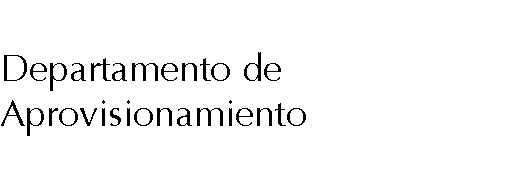                   Vicerrectoría de AdministraciónDE:             Lic. Walter Sequeira Fallas, Director                    Departamento de AprovisionamientoFECHA:  	 28 de febrero del 2014ASUNTO:	Contratación de  Servicio de Auditoría Externa Períodos 2012-2013Con la finalidad de obtener su aprobación, le adjunto el Cartel de la Contratación de Servicio de Auditoría Externa Períodos 2012-2013, correspondiente a la Contratación directa 2014CD-000011-APITCR.Agradezco su atención.ebcAdjunto lo indicado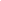 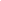    Ing. Alexander Valerín Castro, Coordinador   Comisión de Planificación y Administración   Consejo Institucional   Lic. Isidro Alvarez Salazar, Auditor Interno   Lic. Roy D´Avanzo Navarro, Director   Departamento Financiero Contable   Expediente   Archivo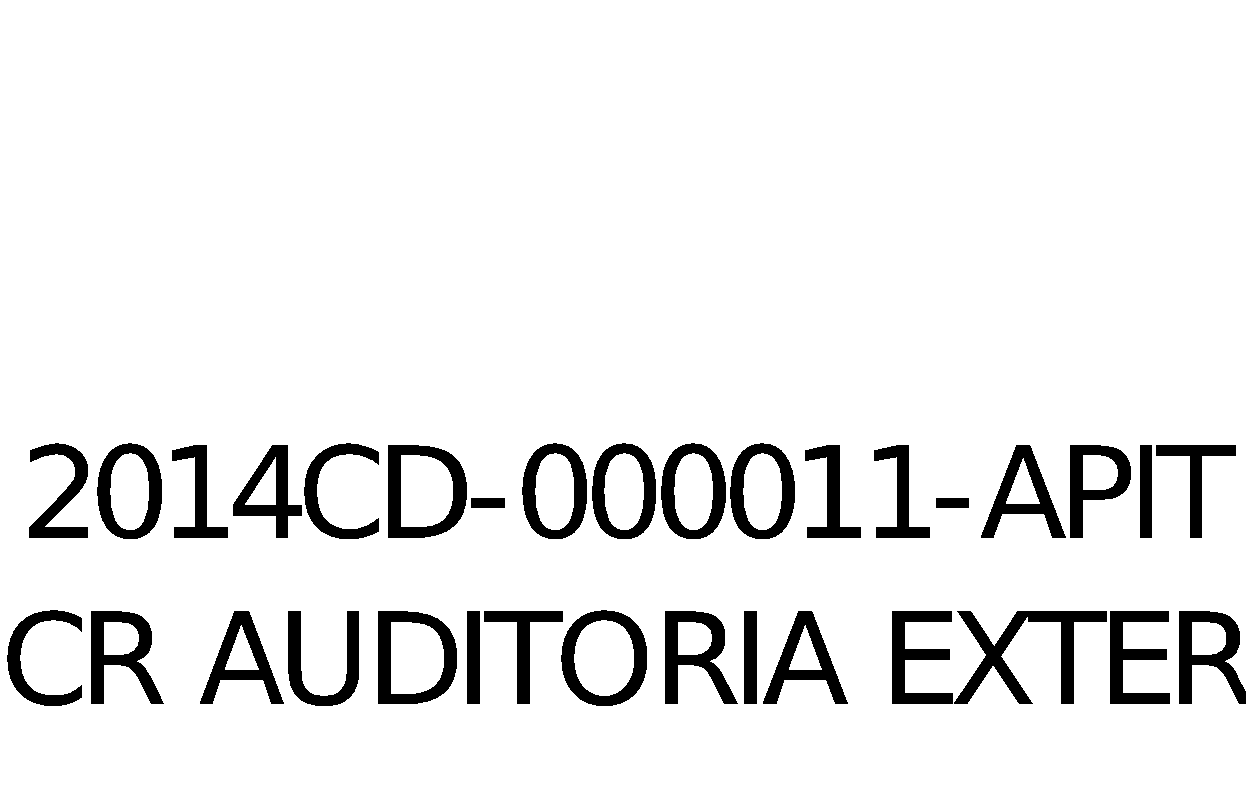 ANEXO 7AUDI-049-2014MemorandoPara:		MAE William Vives Brenes		Vicerrector de Administración De:		Lic. Isidro Álvarez SalazarAuditor InternoFecha:		06 de marzo de 2014Asunto: 	Contratación de Servicios de Auditoría Externa Se acusa recibo de la copia del oficio AP-256-2014, referente a la contratación directa 2014CD-000011-APITCR, sobre servicios de auditoría externa para los períodos 2012-2013.Sobre el particular y en atención al acuerdo del Consejo Institucional de la Sesión Ordinaria No. 2857, del 19 de febrero de 2014, se recuerda la obligatoriedad que tiene el Instituto de someter a evaluación externa de calidad los resultados de la liquidación presupuestaria 2013. Con el propósito de cumplir con lo normado dicha evaluación podría ser requerida conjuntamente con la auditoría de estados financieros. Se solicita informar a esta Auditoría Interna sobre las acciones que se realicen para atender lo indicado.Atentamente, IAS/dmc• Ing. Alexander Valerín C., Coordinador Comisión de Planificación y Administración, Consejo InstitucionalLic. Walter Sequeira F., Director Departamento de AprovisionamientoLic. Roy D´Avanzo N., Director Departamento Financiero Contable. ArchivoRef./GAA-002-2014ANEXO 8VAD-543-2014MEMORANDO PARA:        Ing. Alexander Valerín Castro, Coordinador	Comisión de Planificación y Administración 	Consejo InstitucionalDE:	MBA. William Vives Brenes 	Vicerrector  de AdministraciónFECHA:       7 de agosto del 2014ASUNTO:	Remisión de informes correspondientes a la Auditoria Interna períodos 2012 y 2013Para su análisis y trámite correspondiente por parte de la Comisión de Planificación y Administración, le remito los  Informes Finales de la Auditoría Externa correspondientes a los períodos 2012 y 2013, realizada por el Despacho Carvajal & Colegiados Agradezco su atención. WVB/gfm 	Dr. Julio Calvo Alvarado, Presidente Consejo Institucional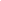 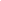 	Miembros del Consejo Institucional	Rectoría	Lic. Isidro Álvarez Salazar, Auditor Interno 	MBA. Roy D’Avanzo Navarro, Director del Departamento Financiero Contable 	Licda. Kattia Calderón Mora, Directora del Departamento de Aprovisionamiento 	Ing. Alfredo Villareal Rodríguez, Director del Departamento de Administración de Tecnologías de Información y Comunicaciones 	Dr. Óscar Chaves Jiménez, Director a.i. de la Sede Regional San Carlos 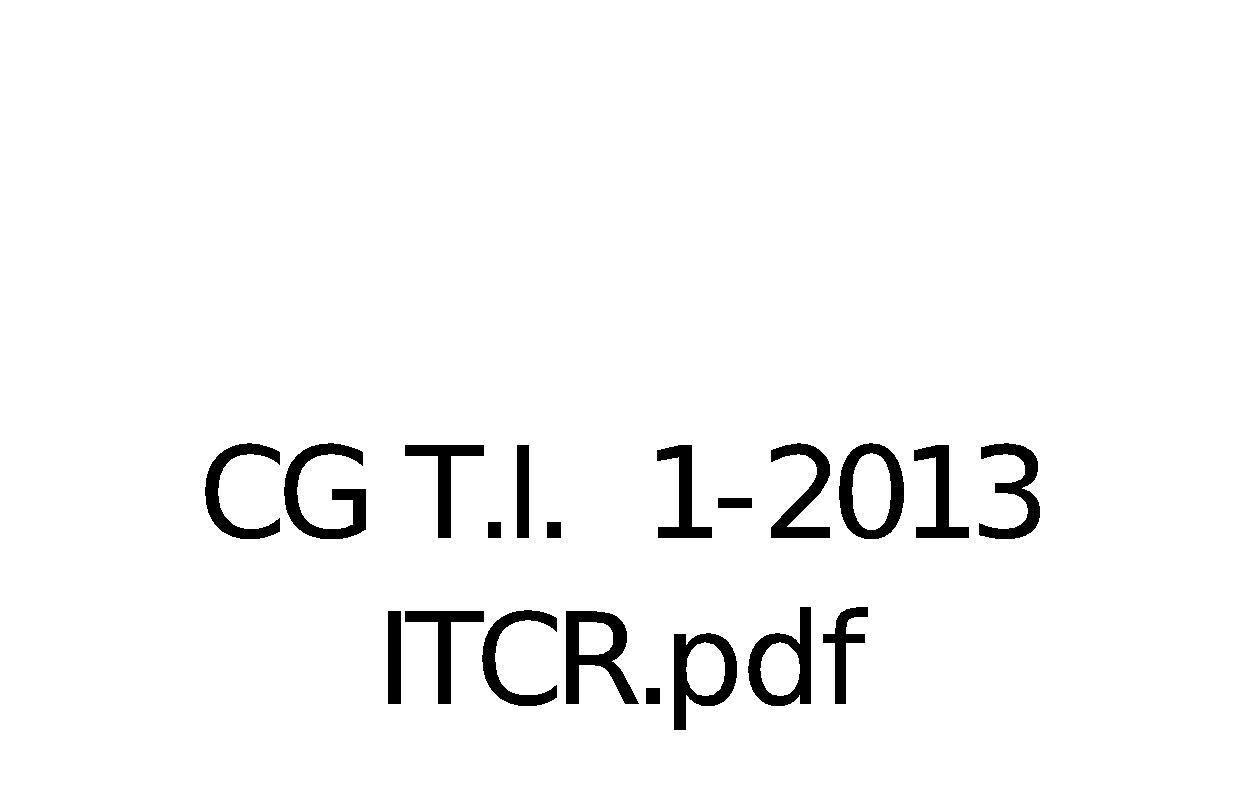 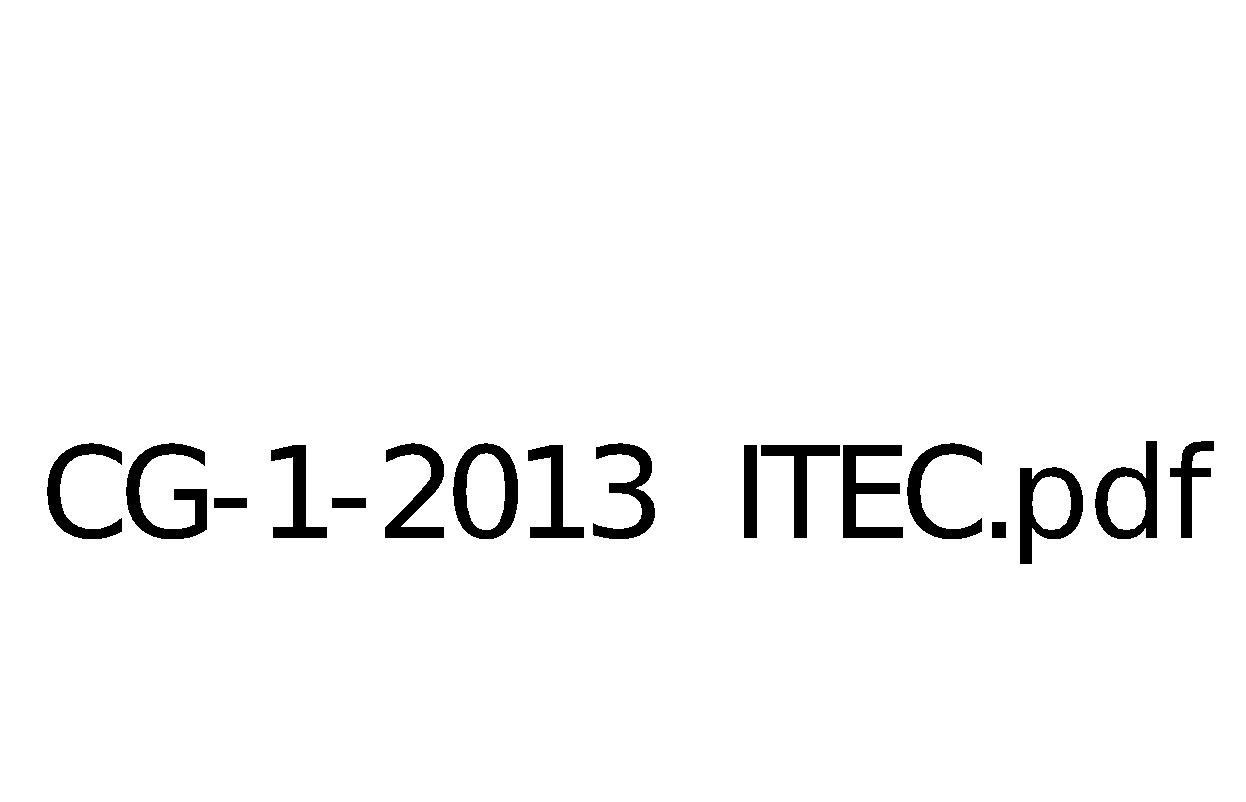 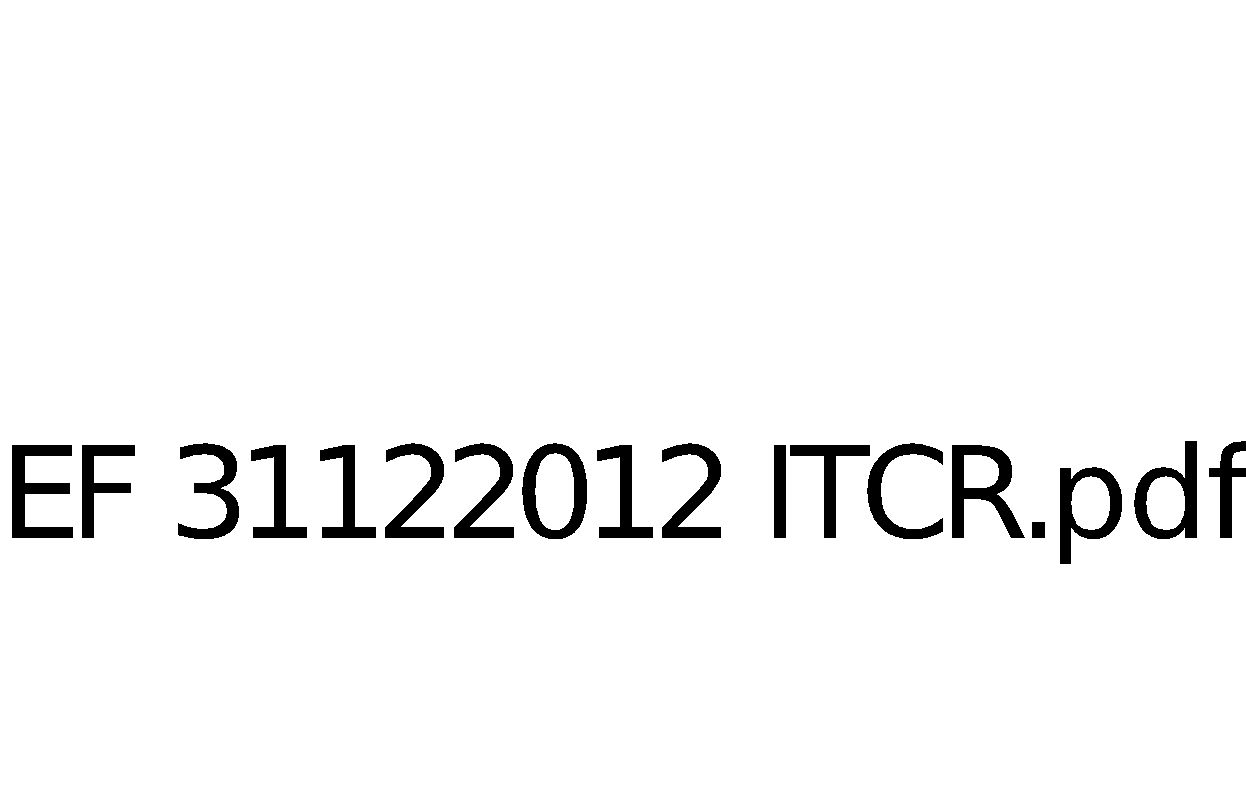 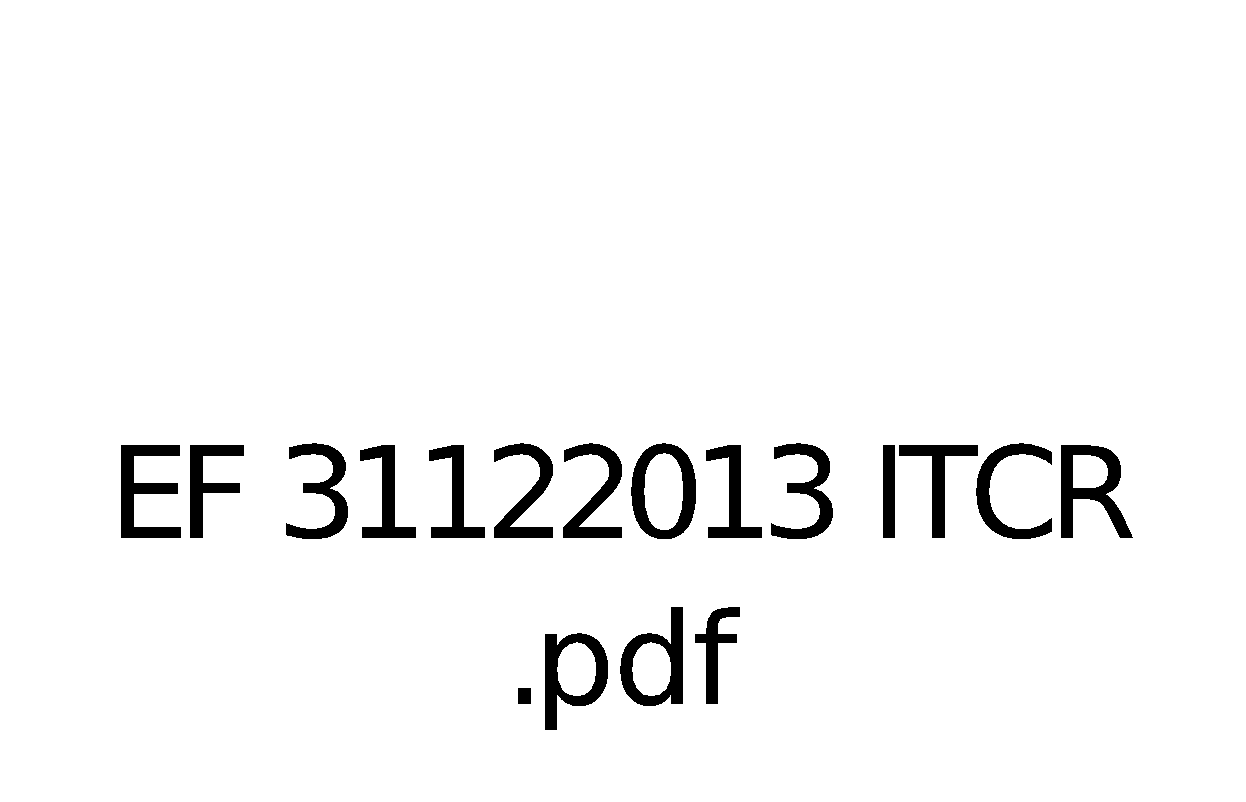 ANEXO 9SCI-618-2014MemorandoLa Comisión de Planificación y Administración, en Reunión No.  587-2014, del 21 de agosto de 2014, analizó el tema “Informes correspondientes a la Auditoría Externa períodos 2012 y 2013”, según oficio VAD-543-2014.Esta comisión consideró que algunos de los hallazgos podrían tener que ver con la temática que se trata en la misma, por lo que dispuso enviar como parte de las consideraciones realizadas las siguientes:Hallazgo 10.  Ausencia de un sistema de información para la administración de las inversiones.  Riesgo bajo.Esta comisión considera que el nivel del riesgo debería de ser alto, por la gran cantidad de dinero con que cuenta la institución en inversiones, por lo que solicita que cuando la administración analice el tema sea tratado como un riesgo alto y destine los recursos necesarios para corregir este hallazgo.Hallazgo 9. Los activos fijos no tienen un custodio responsable del bien. La Comisión quisiera informar que actualmente se está trabajando en la propuesta del Reglamento de activos y uno de los nuevos temas que se están introduciendo es el hecho de que cada activo tenga un responsable directo que no necesariamente va a ser el director del departamento.Lo anterior para que sea tomado en cuenta dentro de las acciones que tiene que tomar la administración para solventar este hallazgo.Con respecto a la numeración y el formato de los documentosAdemás se dispuso solicitar la corrección de la carta de gerencia CG-1-2013, donde se encuentra repetida la numeración de los hallazgos 10 y 11, por lo que se hace necesario que se indique a los auditores externos que corrijan esta numeración y remitan los documentos en formato Word, para facilitar las respuestas y comentarios que se tienen que dar sobre los mismos.Agradezco su atención.AVC/krmcc:  Archivo      Consejo InstitucionalZ:\COMISIONES\COMISIONES PERMANENTES\COMISIÓN DE PLANIFICACION Y ADMINISTRACION\2014\MemosANEXO 10VAD-601-2014MEMORANDOPARA:		MBA. Roy D’Avanzo Navarro, Director 		Departamento Financiero Contable DE:		MBA. William Vives Brenes 		Vicerrector de Administración FECHA:	2 de setiembre del 2014ASUNTO: 	Atención de observaciones a informes de la Auditoria Externa 2012 y 2013Para los trámites correspondientes le anexo el oficio SCI-618-2014, suscrito por el Ing. Alexander Valerín Castro, MSc. Coordinador de la Comisión de Planificación y Administración del Consejo Institucional, en el cual se remiten las observaciones de dicha comisión a los informes de la Auditoría Externa 2012 y 2013.Lo anterior a fin de que se analicen dichas observaciones y se giren las instrucciones que correspondan.Agradezco su atenciónWVB/gfmIng. Alexander Valerín Castro. MSc., Coordinador de la Comisión de Planificación y Administración del Consejo Institucional                                                                                          Lic. Johnny Masis Siles,  Coordinador de la Unidad de Análisis Financiero y Presupuesto 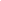 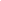              MAE. Jorge Luis Mena Calderón,  Coordinador de la Unidad de Contabilidad Para:Para:Dr. Julio C. Calvo A, RectorMAE. William Vives, Vicerrector de AdministraciónLic. Roy D’Avanzo, Director del Departamento Financiero ContableLicda. Kattia Calderón, Directora del Departamento de AprovisionamientoIng. Víctor Corrales Thames, Director Departamento de Administración de Tecnologías de Información y ComunicacionesDe: De: Licda. Bertalía Sánchez Salas, Directora Ejecutiva Secretaría del Consejo InstitucionalInstituto Tecnológico de Costa Rica Fecha:Fecha:10 de setiembre de 2014Asunto:Sesión Ordinaria No. 2884, Artículo 8, del 10 de setiembre de 2014. Informes de la Auditoría Externa períodos 2012 y 2013Sesión Ordinaria No. 2884, Artículo 8, del 10 de setiembre de 2014. Informes de la Auditoría Externa períodos 2012 y 2013ci.  Secretaría del Consejo InstitucionalOficina de Planificación InstitucionalOficina Asesoría LegalAuditoría Interna (Notificado a la Secretaria vía correo electrónico)Oficina de Comunicación y Mercadeo Centro de Archivo y ComunicacionesFEITECPara:Lic.  Walter Sequeira Fallas, DirectorDepartamento de AprovisionamientoMBA.  William VivesVicerrector de AdministraciónDe: Ing.  Alexander Valerín Castro, M.Sc., CoordinadorComisión de Planificación y AdministraciónConsejo Institucional	Instituto Tecnológico de Costa RicaFecha:06 de febrero del 2014Asunto:Atención oficio AP-073-2014 sobre Requerimientos para el cartel de la Contratación Directa 2014CD-000011-APITCR “Servicios de Auditoría Externa de los Períodos 2012 y 2013”Para:Lic.  Isidro Álvarez SalazarAuditoría InternaDe: Ing.  Alexander Valerín Castro, M.Sc., CoordinadorComisión de Planificación y AdministraciónConsejo Institucional	Instituto Tecnológico de Costa RicaFecha:13 de febrero del 2014Asunto:Atención oficio AUDI-021-2014 “Disposiciones sobre la realización de Auditorías Externas en el Instituto Tecnológico de Costa Rica”Para:MBA.  William Vives BrenesVicerrector de AdministraciónDe: Ing.  Alexander Valerín Castro, M.Sc., CoordinadorComisión de Planificación y AdministraciónConsejo Institucional	Instituto Tecnológico de Costa RicaFecha:25 de agosto del 2014Asunto:Atención oficio VAD-543-2014 Remisión de informes correspondientes a la Auditoría Externa períodos 2012 y 2013